 Your Name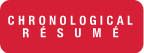 Address City State, ZipPhone email addressSUMMARY OF QUALIFICATIONSNumber of years of experience in field of work that is relevant to the objective aboveProficiency in any relevant computer skills, social media, or understanding of marketing A key accomplishment through previous employment or academics relevant to positionA strength or characteristic that has importance and is relevant to this field of workAny credentials or special training ONLY if relevant to the position you’re applying forEDUCATIONBachelor of _______ in ___________, Emphasis/Minor in _________ (optional)	 Graduation (Month,Year)  California State University Channel Islands, Camarillo, CAWORK EXPERIENCEJob TitleOrganization/Company			Ventura, CA				January 2014-PresentAn accomplishment from this job, illustrating a skill needed in the job you’re applying forAn accomplishment from this job, illustrating a skill needed in the job you’re applying forAn accomplishment from this job, illustrating a skill needed in the job you’re applying forJob Title								Organization/Company			Ventura, CA				January 2013-January 2014An accomplishment from this job, illustrating a skill needed in the job you’re applying forAn accomplishment from this job, illustrating a skill needed in the job you’re applying forAn accomplishment from this job, illustrating a skill needed in the job you’re applying forJob Title							Organization/Company			Ventura, CA				January 2012-January 2013An accomplishment from this job, illustrating a skill needed in the job you’re applying forAn accomplishment from this job, illustrating a skill needed in the job you’re applying forAn accomplishment from this job, illustrating a skill needed in the job you’re applying forPROFESSIONAL DEVELOPMENTMember, Club/Organization Name, City, State					Date of InvolvementMember, Club/Organization Name, City, State					Date of InvolvementHONORS, AWARDS, & RECONGNITIONSAffiliation/Organization, Award or Recognition					DateAffiliation/Organization, Award or Recognition					DateYour NameAddressCity, State, ZipPhone number EmailOBJECTIVETo obtain an internship/position in the field of… (targeted towards the position you are seeking.) SKILLS SUMMARYNumber of years of experience in field of work that is relevant to the objective aboveProficiency in any relevant computer skillsExperience in social media, understanding of marketing A key accomplishment through previous employment or academics that relevant to position A strength or characteristic that has importance and is relevant to this field of workAny credentials or special training ONLY if relevant to the position you’re applying forEDUCATIONBachelor of ____ in ________, Emphasis/Minor in _______ (optional)   Graduation (Month,Year)  California State University Channel Islands, Camarillo, CA			 		                                                                                                       WORK/VOLUNTEER EXPERIENCEJob Title 			Dates (Mon,Year)Employer Name, City, State				            An accomplishment from this job, illustrating a skill needed in the job you’re applying for.An accomplishment from this job, illustrating a skill needed in the job you’re applying for.An accomplishment from this job, illustrating a skill needed in the job you’re applying for.Job Title			Dates (Mon,Year)                   Employer Name, City, State			                     An accomplishment from this job, illustrating a skill needed in the job you’re applying for.An accomplishment from this job, illustrating a skill needed in the job you’re applying for.An accomplishment from this job, illustrating a skill needed in the job you’re applying for.Job Title			Dates (Mon,Year)Employer Name, City, State				              An accomplishment from this job, illustrating a skill needed in the job you’re applying for.An accomplishment from this job, illustrating a skill needed in the job you’re applying for.An accomplishment from this job, illustrating a skill needed in the job you’re applying for.PROFESSIONAL INVOLVEMENTMember, Club/Organization Name, City, State					            Date of InvolvementMember, Club/Organization Name, City, State					            Date of InvolvementMember, Club/Organization Name, City, State					            Date of InvolvementMember, Club/Organization Name, City, State					            Date of Involvement